Publicado en Madrid el 23/11/2020 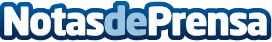 Conocer las novedades de la aspiradora Dreame T20Recientemente, desde la marca Dreame lanzaron un nuevo producto: Dreame T20. Este alcanzó la meta de 100.000$ dentro de las 32 horas posteriores al lanzamiento en Indiegogo. Cabe destacar que la mayoría de los comentarios de los usuarios reflejaron que se tienen grandes expectativas para esta nueva aspiradora. Las personas quieren usarlo, debido a que esta ofrece una gran mejora en comparación a otros modelosDatos de contacto:Dreame Official Store644337685Nota de prensa publicada en: https://www.notasdeprensa.es/conocer-las-novedades-de-la-aspiradora-dreame Categorias: Internacional Nacional Consumo Dispositivos móviles Electrodomésticos http://www.notasdeprensa.es